POSKUSI V KEMIJI 8. razred				Sonja Najman Vedenik								kontakt: sonja.najman-vedenik@os-dob.siPozdravljena učenka, pozdravljen učenec!V nadaljevanju ti bom podala navodila za samostojno delo. V kolikor imaš težave, nečesa ne razumeš, ne znaš rešiti ali ne najdeš, prosim, da mi pišeš na zgornji elektronski naslov (mail). Ti bom odgovorila v najkrajšem možnem času. Želim ti uspešno delo!POK – 8. razred Seveda, ne bo tokrat preverjanja znanja, samo hecala sem se.  Saj veste, da tega pri POK-u ni.Zato me pa vseeno zanima, kaj ste se zanimivega naučili, ali kaj novega izvedeli o svetlobi, Soncu in barvah. Prosim, da mi odpišete v 2-3 povedih, kaj vam je bilo zanimivo. kar na mail, prosim.2. teden – Samostojen poskusTokratna naloga je zame zelo pomembna. Namreč, rada bi dala učencem pri rednem pouku poskus za izvest (čez nekaj tednov) in ker nisem prepričana, če bodo zmogli, bi ga prvo preizkusila na vas. Vas ne bom obremenjevala z teorijo (saj boste se jo kasneje itak učili pri rednem pouku), samo želim, da poskus izvedete, ga poslikate in mi rezultat pošljete. Poskus: ALI JE LAK ZA NOHTE POLARNA ALI NEPOLARNA SNOV? – to pomeni, ali je lak podoben vodi po lastnostih ali ne (kot si npr. voda in olje nista podobna pri lastnostih in se zato ne mešata).Cilji eksperimentalnega dela: Naredil boš likovno umetnino, sliko katere mi boste poslali in če bo priložnost, jo bomo razstavili v razredu. VARNOSTNA NAVODILA:Pazi, da se ne boš z lakom pokapljal po oblačilih/mizi! Uporabljaj domača oblačila. Če vseeno pokapljaš lak, ga očisti z odstranjevalcem laka za nohte – acetonom. Med delom OBVEZNO odpri okno, ali redno prezračuj, da se ne nadihaš preveč laka/acetona. Lahko postaneš zaspan, ali te zaboli glava, vendar se ne bati, večinoma ni dolgotrajnih stranskih učinkov. Samo dobro prezrači prostor in bo vse v redu.Umetnino ne imej v sobi, v kateri spiš, iz istega razloga. Preneseš jo lahko v sobo šele, ko se popolnoma posuši in zato ne oddaja več vonja. Potrebščine:plastični krožnik do polovice napolnjen z vodo2 barvna laka za nohte, ali več, kakor želišrumen kartonček (za umetnino) – lahko je kartonček tudi druge barve, samo lepo je, če ni belkratka lesena palčka – npr. zobotrebecIzvedba:Na sredino plastičnega krožnika, ki je do polovice napolnjen z vodo, kani dve kapljici 1. laka.Na barvo 1. laka kani še dve kapljici 2. laka.Z leseno palčko lahko narediš različne vzorce.Na plavajoči lak položi rumeni kartonček. Na sredini kartonček s prstom potopi tako, da bo voda popolnoma prekrila kartonček. Ko boš opazil, da se je lak prijel kartončka, kartonček vzemi iz vode in ga položi na mesto za sušenje.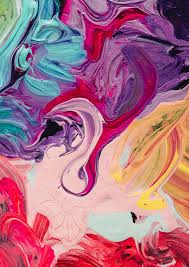 